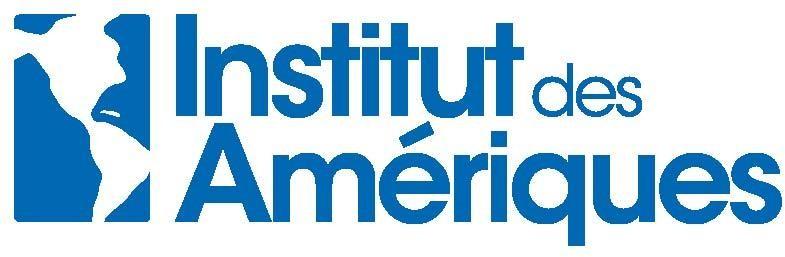 Dans le cadre de sa politique de valorisation de la recherche sur les Amériques, l'Institut des Amériques lance un appel à candidatures pour le Prix de la monographie sur les Amériques 2024 : il vise un ouvrage original, rédigé par un seul auteur, à l’exclusion des ouvrages issus de thèse de doctorat, mais incluant les versions publiées (ou en cours de publication) d’inédits d’habilitation à diriger les recherches (HDR).a) Présentation du prix 2024Il récompense un ouvrage récent (monographie de recherche originale) réalisé par un.e enseignant.e chercheur.e ou chercheur.e appartenant à un établissement membre du réseau de l’Institut des Amériques. Seuls peuvent concourir les ouvrages rédigés par un.e seul.e auteur.e. Les thèses (ou monographies tirées d’une thèse de doctorat) et les volumes collectifs ne sont pas éligibles. Les ouvrages soumis ne se conformant pas aux exigences d’un travail scientifique (notes, bibliographie substantielle par exemple) ne seront pas pris en compte.Le prix concerne toutes les disciplines des humanités et des sciences humaines et sociales. L'ouvrage peut être rédigé dans l'une des quatre langues principales des Amériques (français, anglais, espagnol, portugais).Le jury est composé à parité 1/de spécialistes de l’Amérique du nord 2/ de spécialistes de l’Amérique latine 3/ de spécialistes des Amériques en poste à l’étranger.b) Critères d’attributionL’ouvrage lauréat bénéficiera d’un soutien personnalisé à la promotion, valorisation et diffusion de l’ouvrage en concertation avec la maison d’édition : ce soutien prendra la forme, par exemple, de l’apposition d’un bandeau portant la mention « Prix de l’Institut des Amériques 2024 » sur les ouvrages et de la mise en place d’une campagne de communication « sur-mesure » impliquant notamment l’organisation d’événements en lien avec des acteurs du réseau au niveau national (établissements membres, librairies, Humathèque du Campus Condorcet...) et international (pôles internationaux, actions culturelles des ambassades, éventuellement missions pour présentation et signature de l’ouvrage...).c) Composition du dossier et procéduresLes candidatures devront être déposées sur Sciencesconf avant le mercredi 10 janvier 2024, 18 h (heure de Paris), en se connectant à : https://monographie2024.sciencesconf.org/ et doivent être constituées : 1. Des pièces suivantes réunies en un seul document sous format PDF (non protégé) qui sera déposé en tant que « fichier principal » sur le site de dépôt sciencescall.org.L’ouvrage publié ou sous forme d’épreuves (version électronique et/ou exemplaire)Le contrat d’édition2. Du document « Formulaire de candidature » au format Word, libre office ou RTF qui sera déposé en tant que « donnée supplémentaire (présentation) ». Vous pouvez retrouver le formulaire en cliquant sur Appel Prix de la monographie 2024.Les dossiers incomplets ou non conformes aux indications données ci-dessus au moment de la date limite du dépôt ne seront pas pris en compte.Les dossiers seront expertisés par le jury qui se réunira au printemps 2024. Le choix final sera validé par le Conseil scientifique de l’Institut des Amériques.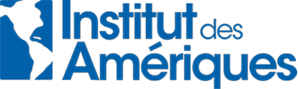 Formulaire de candidaturePrix de l’Institut des Amériques pour une monographie originale sur les Amériques écrite par un.e enseignant.e-chercheur.e ou chercheur.e d’un établissement membre de l’IdAÉtat civil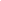 Nom :Prénom(s) :Date de naissance : Adresse personnelle complète :Téléphone personnel :Email :PosteFonction : Établissement membre de l’IdA :MonographieTitre :Résumé de la monographie (600 mots environ) :Discipline(s) concernée(s) :Aire(s) géographique(s) concernée(s) :Maison d’édition :Date de parution :Signature du candidat